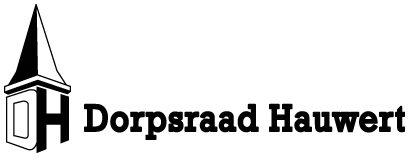 Secretariaat, Aris Ruijter, Hauwert 124e-mailadres: dorpsraad@dorphauwert.nlwebsite: www.dorphauwert.nl
Verslag dorpsraadvergadering Hauwert 19 september 2022Opening
De vergadering werd geopend door voorzitter Selma Cool die eenieder hartelijk welkom heette op de dorpsraadvergadering in de Werf. Het is voor sommige verenigingen en belangstellende nog even wennen, maar we zijn inderdaad definitief verplaatst naar de maandag! Desalniettemin was er een leuke opkomst met in het bijzonder André Meester (raadslid VVD), Laurent Stokvis (bestuurder stichting Minder Hinder Boven West-Friesland) uit Twisk en Joost Botman (opbouwerker gemeente Medemblik) uit Wervershoof. Er wordt even kort stilgestaan bij het overlijden van Leo Weber, een markant Hauwerter. Leo stond bekend als oprichter van Weber Machinebouw te Zwaag en als initiator van het kunstwerk voor Dorpshuis De Werf.Nieuw lid DorpsraadNa de opening is er heugelijk nieuws voor de Dorpsraad, want we hebben ons team kunnen versterken met Jan Visser! Jan heeft een korte periode meegelopen met onze reguliere activiteiten en wil ons graag assisteren. We zijn blij met deze welkome aanvulling en wensen Jan ontzettend veel plezier bij deze stap.Binnengekomen stukken Mail van dhr. Ooijevaar (gem. Medemblik) over kernconsulente mevr. Kaag die langdurig uit de roulatie is in verband met revalidatie. We wensen Karin nogmaals ontzettend veel sterkte en een voorspoedig herstel toe. De tijdelijke vervanging voor mevrouw Kaag wordt momenteel ingevuld door Sylvette Ernsting en Joost Botman.Burgemeester Frank Streng is wegens ziekte uit de roulatie en heeft tijdelijke vervanging gekregen in dhr. D. Staat.GVVP informatieavond 30 augustus. Dit was een opvolging van een informatieavond van het Gemeentelijke Verkeer en Vervoer Plan op 29 april. Dit plan heeft weinig voeten in aarde rondom de mobiliteit van Hauwert specifiek. Misschien nog meer saillant is dat de opzet van de informatieavond bedoeld is om betrokken stakeholders (inwoners) mee te nemen in de opzet van het nieuwe GVVP, terwijl we veiligheidspunten al een geruime 5 jaar meenemen in de notulen. Hetzelfde geldt voor Dorpsraad Zwaagdijk.Voorlichtingsavond Veilig buitengebied: 27 septemberToenemende drugscriminaliteitPreventief: leer de signalen en geur kennen!De mail wordt gedeeld met de verenigingenVoorstel samenwerking met Dorpsraad ZwaagdijkDit t.a.v. veiligheid Tuinstraat, Noorderboekert en KlaverweideSamen kunnen we sterker optreden naar gemeente

Notulen vorige vergaderingIn de vorige notulen werd aangehaald dat inwoners zelf melding kunnen maken van gevaarlijke situaties op de Tuinstraat of Klaverweide via de Fixi-app [rectificatie]. Een melding of klacht over de openbare ruimte is mogelijk toegankelijk via de Fixi website of via de Android of OIS app. Deze applicatie is eenvoudig te downloaden en draagt bij aan de verslaglegging en statistiek waarop de gemeente acteert.Woningbouw Hauwert 
Volgens de planning van projectontwikkelaar Schouten zou er in juni archeologisch en bodemonderzoek plaatsvinden. Het bodemonderzoek moest in duplo worden uitgevoerd omdat er iets qua verontreiniging was gevonden. Op dit moment is er weinig nieuwe informatie bekend over de status van de woningbouw. Wel hebben we vanuit de dorpsraadvergadering vragen over de ontsluiting van de huidige woningbouwplannen op de Tuinstraat gekregen. Dit in het kader van de veiligheid op de Tuinstraat, waar al veel verkeer (snel) doorheen rijdt. We kaarten dit aan de bij de projectontwikkelaar en komen met een terugkoppeling.Infogids 2022Inmiddels zijn ook weer de nieuwste ontwikkelingen (lees verhuizingen) opgenomen in de infogids van Hauwert. Daarnaast zijn de bedrijven benaderd voor een advertentie. Een advertentie voor de nieuwe infogids zal 15 euro kosten en er zijn ongeveer 30 toegezegd. Er zijn momenteel 3 offertes opgevraagd bij: Indrukmakers, sprintprint en Koopmans. Voor de financiën wordt naast de adverteerders een beroep gedaan op het Kosterfonds en de Dorpsraad. 
VeiligheidOp 29 april is een stakeholdersbijeenkomst geweest over het Gemeentelijk Verkeers en Vervoersplan (GVVP) – plan met stakeholders voor komende 10 á 20 jaar. Gezien de financiële situatie is er geen ruimte voor maatregelen op korte termijn. In de notulen van deze bijeenkomst was weinig te lezen over de situatie op Zwaagdijk-Hauwert specifiek.In het kader van veiligheid op de Tuinstraat, Noorderboekert en winkelcentrum Klaverweide heeft de Dorpsraad besloten samen op te trekken met de Dorpsraad van Zwaagdijk om samen op te kunnen trekken. Daarnaast heeft de Dorpsraad heeft een brief ingediend bij het HHNK (Hoogheemraadschap Hollands Noorderkwartier) dat de huidige situatie op de Noorderboekert gevaarlijk is en er actie vereist is. In de vergadering is hierop (licht cynisch) ingehaakt door raadslid André Meester dat er actie gevoerd moet worden door de bewoners omdat de gemeente momenteel weinig spierballen toont.
Lange termijn accommodatiebeleid (LTA)Jaap Surink geeft aan dat hij in mei een brief heeft opgestuurd naar de gemeente omtrent het steeds LTA. December waarschijnlijk begroting, tot die tijd krijgt het dorpshuis al rantsoen sinds 2020. Jaap Surink vertelt dat er sinds mei 2022 geen handreiking vanuit de gemeente is gedaan op de aanvraag voor subsidie voor het dorpshuis. Er komt ieder jaar minder subsidie vrij; in ruil voor minder subsidie zijn de schulden (hypotheek) in het verleden kwijt gescholden. Wordt vervolgd.Berichten van de leden + rondvraag Nico Ursem vertelt dat ze de camping in drie jaar moeten/willen uitfaseren. Er worden momenteel 10 kavels verkocht aan particulieren aan de Zuid-Oost kant tegen Zwaagdijk aan. Joost – medewerker gemeente Medemblik – vraagt af welke rol de gemeente hierin speelt.Sjaak Groot vroeg zich af hoe het zit met de elektra aansluiting van de nieuwbouw. Bovendien benadrukte Sjaak dat Klaverweide een gevaarlijk kruispunt is waar wekelijks nijpende situaties ontstaan. Daarnaast een verzoek voor leuke menselijke stukjes tekst voor de Dorpskoerier.André Meester roept op om elke maand actie te voeren, omdat de gemeente geen actie toont op de veiligheid op de Tuinstraat, Noorderboekert en op de Klaverweide. Hierbij was sprake van een enigszins cynische ondertoon als reactie op de afwachtende houding van de gemeente.Gerard Meijerink: Er moet een voorbeeldbrief van de inwoners naar het College van B&W worden gestuurd, dan moet deze namelijk verplicht behandeld worden. Deze brief omtrent de veiligheid in Hauwert wordt opgepakt door Gerard i.o.m. de Dorpsraad.Bram Ott: kleine dienstregeling wijziging buurtbus.Gerard Kamp: Waarom wordt er geen snelheidscontrole aangevraagd? Deze wordt wederom aangevraagd door de Dorpsraad en hierin wordt ook gevraagd naar resultaten van snelheidscontroles uit het verleden. Maarten Visser vraagt zich af waarom er tegenwoordig minder controle is op handhaving en veiligheid rondom de camping daar dit vroeger volgens hem strikter werd nageleefd. André Meester gaat de vraag in de gemeenteraad stellen en vindt dat de veiligheidsregio dit toezicht moet naleven. Selma Cool: Er is meerdere malen gebeld met de politie, gemeente en een melding gemaakt in de Fixi-app over de verwarde man die in zichzelf praat en vooral voor veel overlast zorgt rondom het voetbalveld. Akky Koeman: (Vrouwen Samen Verder) Wat wordt de huur van het dorpshuis De Werf? Antwoord van Jaap Surink was dat er een tabel gemaakt moet worden en hierin ook de energiekosten moeten worden doorberekend.Edward Roozendaal (DOET): Moderne klokken gekoppeld met de bondAanvraag gedaan hiervoor bij KosterfondsSeptember eerste wedstrijdenEvelien Kamp: WIK gaat badminton uitbreiden, extra gym voor kinderen boven de 13+. Bovendien start er in oktober een cursus voor ouders om bevoegde docent niveau 2 te worden.Zanglust heeft 27 november uitvoering samen met ander koor. Eind mei is er wederom een concert. Ca. 20 leden wat ondanks stoppende leden, redelijk gelijk blijft door nieuwe aanwas. Stichting Historisch Genootschap: jaarboek wordt gepubliceerd in mei. Stichting molen van de sluispolder wordt opgeheven en ondergebracht onder Stichting Historisch Genootschap omdat dit financieel aantrekkelijk is tegenover relatief hoge continuïteitskosten die op deze manier komen te vervallen.Kosterfonds: Dit jaar is er één aanvraag geweest en er komt er nog een bij. Vanuit ABNA is voorgeschreven dat er geen beleggingen mogen worden gedaan, behalve risicoloos beleggen. In de huidige tijd met meer dan 10% inflatie wordt er op de spaarrekening dus niks verdiend, bovendien betaal je boven de 100.000 euro nog eens extra belasting. Het is momenteel dus lastig om het fonds vooruit te helpen. Daarnaast een formele melding vanuit de statuten is dat er minimaal een lid vanuit de Dorpsraad binnen het bestuur van het fonds moet zitten. Dit wordt nader onderzocht en opgepakt vanuit het fonds en de Dorpsraad. SluitingDe voorzitter bedankt de aanwezigen voor hun bijdrage en sluit de vergadering. Iedereen wordt uitgenodigd om nog een drankje na te doen.Vergaderingen 2022Maandag 14 november